PŘIHLÁŠKA ZA ČLENAKrajské hospodářské komory Karlovarského krajeI.  IDENTIFIKAČNÍ A KONTAKTNÍ ÚDAJEII.  EKONOMICKÉ ÚDAJE     počet zaměstnancůIII.  POPIS ČINNOSTI FIRMYIV. ZÁVĚREČNÁ PROHLÁŠENÍ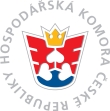 čEstné prohlášení k přihlášce za člena Krajské hospodářské komory Karlovarského krajeSpolečnost :      Statutární zástupce :      Adresa:      Ičo:                          dIč:      Prohlašujeme, že:společnost má příslušné oprávnění k podnikání, je-li zvláštními předpisy stanovenona majetek společnosti nebyl prohlášen konkurz nebo nebylo zahájeno konkurzní nebo vyrovnávací řízení, nebo nebyl návrh na prohlášení konkurzu zamítnut pro nedostatek majetku úpadce nebo není v likvidaci,společnost nemá v evidenci zachyceny daňové nedoplatkystatutární zástupce nebyl pravomocně odsouzen pro trestný čin, jehož skutková podstata souvisí s předmětem podnikání uchazeče, nebo pro trestný čin hospodářský nebo trestný čin proti majetkustatutární zástupce nebyl v posledních třech letech disciplinárně potrestán podle zvláštních předpisů upravujících výkon odborné činnosti, pokud tato činnost souvisí s předmětem veřejné zakázkyspolečnost nemá splatný nedoplatek na pojistném a na penále na veřejné zdravotní pojištění nebo pojistném a na penále na sociální zabezpečení a příspěvku na státní politiku zaměstnanosti V                   dne:        Razítko, podpis: …………...………………………………..název firmy: název firmy: IČ:IČ:DIČ:DIČ:DIČ:ulice, číslo:ulice, číslo:okres:okres:okres:město:město:PSČ:PSČ:PSČ:telefon:telefon:e-maile-maile-mailstatutární zástupce: statutární zástupce: e-mail:e-mail:e-mail:funkce:funkce:telefon:telefon:telefon:právní forma:právní forma:www stránky:www stránky:www stránky:registrace v obchodním rejstříku nebo u živnostenského úřadu:registrace v obchodním rejstříku nebo u živnostenského úřadu:registrace v obchodním rejstříku nebo u živnostenského úřadu:registrace v obchodním rejstříku nebo u živnostenského úřadu:registrace v obchodním rejstříku nebo u živnostenského úřadu:registrace v obchodním rejstříku nebo u živnostenského úřadu:registrace v obchodním rejstříku nebo u živnostenského úřadu:registrace v obchodním rejstříku nebo u živnostenského úřadu:registrace v obchodním rejstříku nebo u živnostenského úřadu:registrace v obchodním rejstříku nebo u živnostenského úřadu:registrace v obchodním rejstříku nebo u živnostenského úřadu:registrace v obchodním rejstříku nebo u živnostenského úřadu:registrace v obchodním rejstříku nebo u živnostenského úřadu:místo:datum:datum:číslo jednací:číslo jednací:číslo jednací:číslo jednací:k přihlášce přiložte kopii výpisu z obchodního rejstříku nebo živnostenského listu (listů)k přihlášce přiložte kopii výpisu z obchodního rejstříku nebo živnostenského listu (listů)k přihlášce přiložte kopii výpisu z obchodního rejstříku nebo živnostenského listu (listů)k přihlášce přiložte kopii výpisu z obchodního rejstříku nebo živnostenského listu (listů)k přihlášce přiložte kopii výpisu z obchodního rejstříku nebo živnostenského listu (listů)k přihlášce přiložte kopii výpisu z obchodního rejstříku nebo živnostenského listu (listů)k přihlášce přiložte kopii výpisu z obchodního rejstříku nebo živnostenského listu (listů)k přihlášce přiložte kopii výpisu z obchodního rejstříku nebo živnostenského listu (listů)k přihlášce přiložte kopii výpisu z obchodního rejstříku nebo živnostenského listu (listů)k přihlášce přiložte kopii výpisu z obchodního rejstříku nebo živnostenského listu (listů)k přihlášce přiložte kopii výpisu z obchodního rejstříku nebo živnostenského listu (listů)k přihlášce přiložte kopii výpisu z obchodního rejstříku nebo živnostenského listu (listů)k přihlášce přiložte kopii výpisu z obchodního rejstříku nebo živnostenského listu (listů)jméno zástupce pro jednání: jméno zástupce pro jednání: jméno zástupce pro jednání: jméno zástupce pro jednání: telefon:telefon:telefon:funkce:funkce:funkce:funkce:e-mail:e-mail:e-mail:další představitelé:další představitelé:další představitelé:další představitelé:další představitelé:další představitelé:další představitelé:další představitelé:další představitelé:další představitelé:další představitelé:další představitelé:další představitelé:jméno:funkce:funkce:telefon/email:telefon/email:telefon/email:     /          /     jméno:funkce:funkce:telefon/email:telefon/email:telefon/email:     /          /     jméno:funkce:funkce:telefon/email:telefon/email:telefon/email:     /          /     základní jmění (Kč)základní jmění (Kč)čistý obrat (Kč)čistý obrat (Kč)import (Kč)import (Kč)export (Kč)export (Kč)do do do do 1,5 – 1,5 – 1,5 – 1,5 – 10 –  10 –  10 –  10 –  50 – 50 – 50 – 50 – 100 – 100 – 100 – 100 – 0,3 – 1 mld0,3 – 1 mld0,3 – 1 mld0,3 – 1 mld1 mld a více1 mld a více1 mld a více1 mld a vícecharakter firmy (odhad podílu níže uvedených činností) v procentech (%)charakter firmy (odhad podílu níže uvedených činností) v procentech (%)charakter firmy (odhad podílu níže uvedených činností) v procentech (%)charakter firmy (odhad podílu níže uvedených činností) v procentech (%)charakter firmy (odhad podílu níže uvedených činností) v procentech (%)charakter firmy (odhad podílu níže uvedených činností) v procentech (%)charakter firmy (odhad podílu níže uvedených činností) v procentech (%)charakter firmy (odhad podílu níže uvedených činností) v procentech (%)charakter firmy (odhad podílu níže uvedených činností) v procentech (%)charakter firmy (odhad podílu níže uvedených činností) v procentech (%)výroba:obchod:služby:služby:Uveďte země, kam exportujete/chcete exportovat Uveďte země, kam exportujete/chcete exportovat Uveďte země, kam exportujete/chcete exportovat Uveďte země, kam exportujete/chcete exportovat Uveďte země, kam importujete/chcete importovatUveďte země, kam importujete/chcete importovatUveďte země, kam importujete/chcete importovatUveďte země, kam importujete/chcete importovatVýstižně uveďte konkrétní výrobky a služby. Při detailnějším popisu je možno pokračovat na volném listu. V případě nepřiměřeně dlouhého popisu činnosti firmy si vyhrazujeme právo na vhodnou redakční úpravu.Účel zpracování osobních údajůSvým podpisem beru na vědomí, že níže uvedený zpracovatel zpracovává moje osobní údaje pro správce Hospodářskou komoru České republiky se sídlem Florentinum, Na Florenci 2116/15, 110 00 Praha 1, IČO 49279530, spisová značka A 8179 vedená u Městského soudu v Praze (dále jen „správce“), pro účely vyplývající ze zákona 
č. 301/1992 Sb., o Hospodářské komoře České republiky a Agrární komoře České republiky. Zpracovatel i správce zpracovávají osobní údaje za účelem vedení členské databáze, k zasílání sdělení o akcích pořádaných správcem 
či zpracovatelem, k uveřejňování informací v informačních materiálech, časopise a bulletinech, vydávaných správcem či zpracovatelem. Prohlášení správce a zpracovatele:Správce i zpracovatel zpracovávají Vaše osobní údaje uvedené na přihlášce (jméno a příjmení, e-mailová adresa, telefonní číslo) v souladu s národní i evropskou legislativou. Správce i zpracovatel dále prohlašují, že budou zpracovávat osobní údaje v rozsahu nezbytném pro naplnění stanoveného účelu s tím, že k osobním údajům budou mít přístup výhradně členové či zaměstnanci správce 
či zpracovatele.Správce i zpracovatel budou osobní údaje zpracovávat po dobu Vašeho členství v Hospodářské komoře České republiky a nejdéle 3 roky následující po roce, ve kterém došlo k ukončení Vašeho členství. Dále máte právo: požadovat informaci, jaké Vaše osobní údaje správce a zpracovatel zpracovává, požadovat vysvětlení ohledně zpracování osobních údajů, vyžádat si přístup ke všem Vašim osobním údajům, právo k doplnění či opravě nebo výmazu Vašich osobních údajů. V případě nejasností s dodržováním povinností souvisejících se zpracováním Vašich osobních údajů se můžete obrátit na správce či zpracovatele nebo na Úřad pro ochranu osobních údajů.Účel zpracování osobních údajůSvým podpisem beru na vědomí, že níže uvedený zpracovatel zpracovává moje osobní údaje pro správce Hospodářskou komoru České republiky se sídlem Florentinum, Na Florenci 2116/15, 110 00 Praha 1, IČO 49279530, spisová značka A 8179 vedená u Městského soudu v Praze (dále jen „správce“), pro účely vyplývající ze zákona 
č. 301/1992 Sb., o Hospodářské komoře České republiky a Agrární komoře České republiky. Zpracovatel i správce zpracovávají osobní údaje za účelem vedení členské databáze, k zasílání sdělení o akcích pořádaných správcem 
či zpracovatelem, k uveřejňování informací v informačních materiálech, časopise a bulletinech, vydávaných správcem či zpracovatelem. Prohlášení správce a zpracovatele:Správce i zpracovatel zpracovávají Vaše osobní údaje uvedené na přihlášce (jméno a příjmení, e-mailová adresa, telefonní číslo) v souladu s národní i evropskou legislativou. Správce i zpracovatel dále prohlašují, že budou zpracovávat osobní údaje v rozsahu nezbytném pro naplnění stanoveného účelu s tím, že k osobním údajům budou mít přístup výhradně členové či zaměstnanci správce 
či zpracovatele.Správce i zpracovatel budou osobní údaje zpracovávat po dobu Vašeho členství v Hospodářské komoře České republiky a nejdéle 3 roky následující po roce, ve kterém došlo k ukončení Vašeho členství. Dále máte právo: požadovat informaci, jaké Vaše osobní údaje správce a zpracovatel zpracovává, požadovat vysvětlení ohledně zpracování osobních údajů, vyžádat si přístup ke všem Vašim osobním údajům, právo k doplnění či opravě nebo výmazu Vašich osobních údajů. V případě nejasností s dodržováním povinností souvisejících se zpracováním Vašich osobních údajů se můžete obrátit na správce či zpracovatele nebo na Úřad pro ochranu osobních údajů.Účel zpracování osobních údajůSvým podpisem beru na vědomí, že níže uvedený zpracovatel zpracovává moje osobní údaje pro správce Hospodářskou komoru České republiky se sídlem Florentinum, Na Florenci 2116/15, 110 00 Praha 1, IČO 49279530, spisová značka A 8179 vedená u Městského soudu v Praze (dále jen „správce“), pro účely vyplývající ze zákona 
č. 301/1992 Sb., o Hospodářské komoře České republiky a Agrární komoře České republiky. Zpracovatel i správce zpracovávají osobní údaje za účelem vedení členské databáze, k zasílání sdělení o akcích pořádaných správcem 
či zpracovatelem, k uveřejňování informací v informačních materiálech, časopise a bulletinech, vydávaných správcem či zpracovatelem. Prohlášení správce a zpracovatele:Správce i zpracovatel zpracovávají Vaše osobní údaje uvedené na přihlášce (jméno a příjmení, e-mailová adresa, telefonní číslo) v souladu s národní i evropskou legislativou. Správce i zpracovatel dále prohlašují, že budou zpracovávat osobní údaje v rozsahu nezbytném pro naplnění stanoveného účelu s tím, že k osobním údajům budou mít přístup výhradně členové či zaměstnanci správce 
či zpracovatele.Správce i zpracovatel budou osobní údaje zpracovávat po dobu Vašeho členství v Hospodářské komoře České republiky a nejdéle 3 roky následující po roce, ve kterém došlo k ukončení Vašeho členství. Dále máte právo: požadovat informaci, jaké Vaše osobní údaje správce a zpracovatel zpracovává, požadovat vysvětlení ohledně zpracování osobních údajů, vyžádat si přístup ke všem Vašim osobním údajům, právo k doplnění či opravě nebo výmazu Vašich osobních údajů. V případě nejasností s dodržováním povinností souvisejících se zpracováním Vašich osobních údajů se můžete obrátit na správce či zpracovatele nebo na Úřad pro ochranu osobních údajů.Účel zpracování osobních údajůSvým podpisem beru na vědomí, že níže uvedený zpracovatel zpracovává moje osobní údaje pro správce Hospodářskou komoru České republiky se sídlem Florentinum, Na Florenci 2116/15, 110 00 Praha 1, IČO 49279530, spisová značka A 8179 vedená u Městského soudu v Praze (dále jen „správce“), pro účely vyplývající ze zákona 
č. 301/1992 Sb., o Hospodářské komoře České republiky a Agrární komoře České republiky. Zpracovatel i správce zpracovávají osobní údaje za účelem vedení členské databáze, k zasílání sdělení o akcích pořádaných správcem 
či zpracovatelem, k uveřejňování informací v informačních materiálech, časopise a bulletinech, vydávaných správcem či zpracovatelem. Prohlášení správce a zpracovatele:Správce i zpracovatel zpracovávají Vaše osobní údaje uvedené na přihlášce (jméno a příjmení, e-mailová adresa, telefonní číslo) v souladu s národní i evropskou legislativou. Správce i zpracovatel dále prohlašují, že budou zpracovávat osobní údaje v rozsahu nezbytném pro naplnění stanoveného účelu s tím, že k osobním údajům budou mít přístup výhradně členové či zaměstnanci správce 
či zpracovatele.Správce i zpracovatel budou osobní údaje zpracovávat po dobu Vašeho členství v Hospodářské komoře České republiky a nejdéle 3 roky následující po roce, ve kterém došlo k ukončení Vašeho členství. Dále máte právo: požadovat informaci, jaké Vaše osobní údaje správce a zpracovatel zpracovává, požadovat vysvětlení ohledně zpracování osobních údajů, vyžádat si přístup ke všem Vašim osobním údajům, právo k doplnění či opravě nebo výmazu Vašich osobních údajů. V případě nejasností s dodržováním povinností souvisejících se zpracováním Vašich osobních údajů se můžete obrátit na správce či zpracovatele nebo na Úřad pro ochranu osobních údajů.Účel zpracování osobních údajůSvým podpisem beru na vědomí, že níže uvedený zpracovatel zpracovává moje osobní údaje pro správce Hospodářskou komoru České republiky se sídlem Florentinum, Na Florenci 2116/15, 110 00 Praha 1, IČO 49279530, spisová značka A 8179 vedená u Městského soudu v Praze (dále jen „správce“), pro účely vyplývající ze zákona 
č. 301/1992 Sb., o Hospodářské komoře České republiky a Agrární komoře České republiky. Zpracovatel i správce zpracovávají osobní údaje za účelem vedení členské databáze, k zasílání sdělení o akcích pořádaných správcem 
či zpracovatelem, k uveřejňování informací v informačních materiálech, časopise a bulletinech, vydávaných správcem či zpracovatelem. Prohlášení správce a zpracovatele:Správce i zpracovatel zpracovávají Vaše osobní údaje uvedené na přihlášce (jméno a příjmení, e-mailová adresa, telefonní číslo) v souladu s národní i evropskou legislativou. Správce i zpracovatel dále prohlašují, že budou zpracovávat osobní údaje v rozsahu nezbytném pro naplnění stanoveného účelu s tím, že k osobním údajům budou mít přístup výhradně členové či zaměstnanci správce 
či zpracovatele.Správce i zpracovatel budou osobní údaje zpracovávat po dobu Vašeho členství v Hospodářské komoře České republiky a nejdéle 3 roky následující po roce, ve kterém došlo k ukončení Vašeho členství. Dále máte právo: požadovat informaci, jaké Vaše osobní údaje správce a zpracovatel zpracovává, požadovat vysvětlení ohledně zpracování osobních údajů, vyžádat si přístup ke všem Vašim osobním údajům, právo k doplnění či opravě nebo výmazu Vašich osobních údajů. V případě nejasností s dodržováním povinností souvisejících se zpracováním Vašich osobních údajů se můžete obrátit na správce či zpracovatele nebo na Úřad pro ochranu osobních údajů.kontaktní osoba pro aktualizaci údajů o firměkontaktní osoba pro aktualizaci údajů o firměkontaktní osoba pro aktualizaci údajů o firměkontaktní osoba pro aktualizaci údajů o firměkontaktní osoba pro aktualizaci údajů o firmějméno:funkce:telefon:fax:e-mail:podpis statutárního zástupce (razítko):podpis statutárního zástupce (razítko):datum:podpis statutárního zástupce (razítko):podpis statutárního zástupce (razítko):přihlašuji se za člena Hospodářské komory České republiky prostřednictvímpřihlašuji se za člena Hospodářské komory České republiky prostřednictvímnázev složky:Krajské hospodářské komory Karlovarského krajea zavazuji se řádně plnit členské povinnosti, platit členské příspěvky a dodržovat čistotu a etiku podnikání.a zavazuji se řádně plnit členské povinnosti, platit členské příspěvky a dodržovat čistotu a etiku podnikání.Zpracovatel: (vyplňuje složka)Krajská hospodářská komora Karlovarského krajejméno předsedy:datum přijetí za člena HK ČR: